Конспект НОД «Весна». Заучивание стихотворения Ф. И. Тютчева «Весенние воды» с использованием приемов мнемотехники»Цель: учить детей воспринимать стихи русских поэтов о природе; упражнять детей в умении заучивать стихотворение и рассказывать его наизусть по схеме-модели.Задачи:Образовательные:1. Закрепить знания детей о весне2. Закреплять умение детей устанавливать причинно-следственные связи и закономерности в явлениях неживой и живой природы3. Обогащать речь детей образными словами и выражениями4. Упражнять детей в умении рассказывать стихотворение наизусть с опорой на схему-модель5. Учить читать стихотворение громко, эмоционально и выразительноРазвивающие1. Развивать умение детей соотносить знаковые символы с образами2. Развивать зрительную, слуховую, ассоциативную, моторную, долговременную память3. Развивать произвольность внимания4. Развивать наглядно-образное, словесно- логическое мышлениеВоспитательные1. Воспитывать положительное отношение к себе, сверстникам2. Учить детей строить деловое сотрудничество со взрослым и сверстникамиПособия:1. Картины русских художников о весне, иллюстрации с изображением весенних мотивов2. Произведение П. И. Чайковского «Времена года. Апрель».3. МольбертДети стоят на середине группы в кругу.Воспитатель: Дети, послушайте, пожалуйста загадку:Светает рано по утрам,Проталины и тут, и там.Ручей шумит, как водопад,Скворцы к скворечнику летят.Звенят под крышами капели,Медведь с еловой встал постели.Всех солнышка тепло ласкает.Кто это время года знает?Дети: Это весна.Воспитатель: Правильно, это весна. А сейчас какое идет время года?Дети: Весна.Воспитатель: Назовите весенние месяцы.Дети: Март. Апрель. Май.Воспитатель: Во время прогулок мы с вами наблюдали за изменениями, происходящими в природе в весеннее время.Воспитатель подводит детей к доске, где развешаны картины и иллюстрации с весенними пейзажами. С детьми проводится беседа.Воспитатель: Март первый месяц весны. -В народе март называют «капельник». -Почему? -Как еще называют месяц март? («Утро весны, утро года»). -Почему март называют «солнечником»? -На какой картине изображен солнечный мартовский день?Апрель второй месяц весны. -Как в народе называют апрель? («Месяц живой воды»).- Почему апрель называют «ледоломом»? «Снег сгоном»?- На каких иллюстрациях это видно?Май третий месяц весны.- Почему в народе месяц май называют «цветень»? -Как еще называют май («Песенник»).Воспитатель: А сейчас я вам прочитаю стихотворение Ф. И. Тютчева «Весенние воды». Воспитатель читает стихотворение.Воспитатель: Понравилось вам это стихотворение? -Какое настроение вызывает у вас это стихотворение?-Как вы считаете, о каком месяце весны говорится в стихотворении? -Дети, вы хотите выучить это стихотворение?Дети: Да.Воспитатель: А как можно быстро запомнить, заучить стихотворение?Дети: Нарисовать схемы, то есть рисунки, символы, значки, обозначающие слова в стихотворении.Дети подходят к стульям.Воспитатель: Я вам еще раз прочитаю это стихотворение, и мы с вами придумаем движения к словам этого стихотворения (показывают движения).Дети садятся на стулья.Воспитатель: Вы сказали, что стихотворение можно «записать» с помощью рисунков, символов, значков. Давайте попробуем все вместе это сделать.Дети обсуждают вместе с воспитателем и рисуют схему-модель к стихотворению.Дыхательная гимнастика.1 раз: Дети рассказывают стихотворение по схеме- модели все вместе.2 раз: Дети делятся на две команды. Команды рассказывают по одной строке стихотворения поочередно.3 раз: Каждый ребенок рассказывает по одной строке стихотворения (слева направо).4 раз: Дети рассказывают стихотворение четверостишиями (выходят к мольберту, смотрят на схему-модель).Выходят другие дети, рассказывают все стихотворение целиком.Воспитатель: Дети, наше занятие подходит к концу. -Вам понравилось занятие? -Что понравилось на занятии? Чем вы занимались на занятии? (Дети: Заучивали стихотворение.) -А как вы его заучивали? Как старались запомнить? (Дети: По рисункам, символам, значкам – по схеме-модели). -Как называется стихотворение, которое мы с вами сегодня заучивали на занятии? («Весенние воды»). -Кто автор этого стихотворения? (Ф. И. Тютчев)Сюрпризный момент.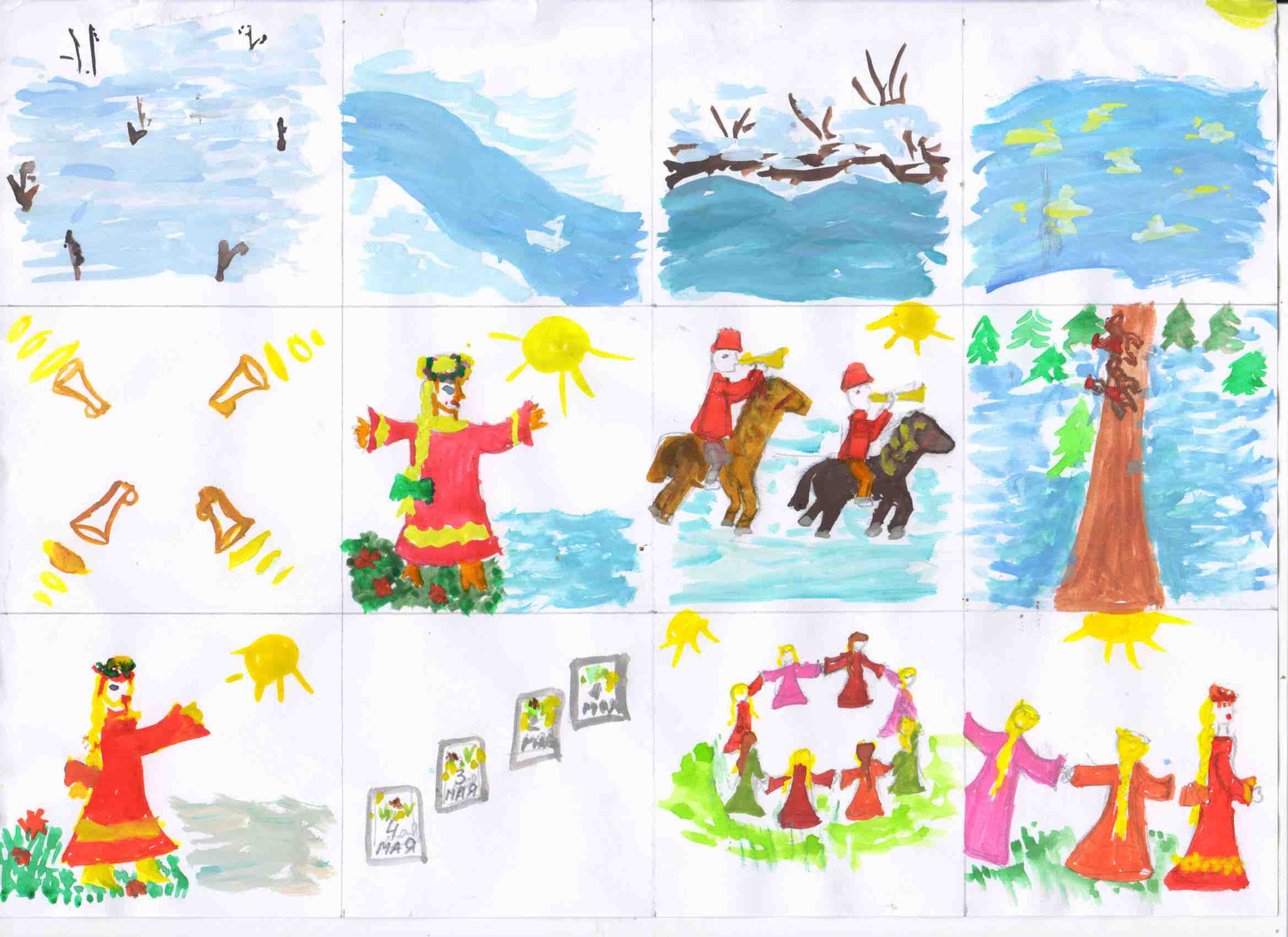 